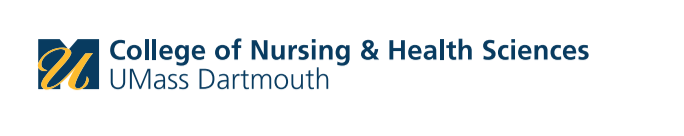 University of Massachusetts DartmouthCollege of Nursing & Health SciencesandSigma Theta Tau International Honor Society of NursingTHETA KAPPA CHAPTER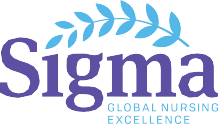 Present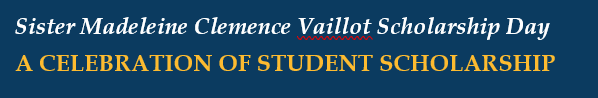 Monday, April 25, 2022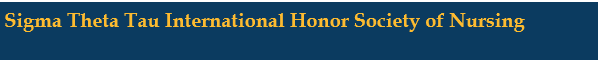 Sigma Theta Tau International Honor Society of Nursing is dedicated to improving the health of people worldwide through increasing the scientific base of nursing practice. Its members are nursing scholars committed to the pursuit of excellence in clinical practice, education, research and leadership. The Society believes that broadening the base of nursing knowledge through knowledge development, dissemination and use offers great promise for promoting a healthier populace.To achieve this goal, Sigma Theta Tau International is committed to furthering the use of nursing research in health care delivery as well as in public policy. It sustains, supports and interprets nursing’s development and provides vision for the future of the discipline and health care through its network of worldwide community of nurse scholars. It is a non-political organization that makes available its diverse non-political organization that makes available its diverse resources to all people and institutions interested in the scientific knowledge base of the nursing profession.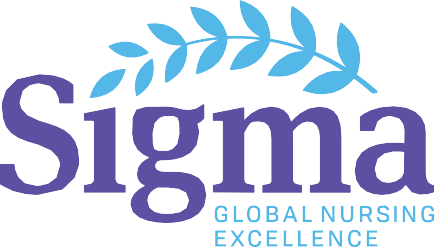 Kimberly A. Christopher, PhD, RN	DeanElizabeth Chin, PhD, RN	Chairperson, Adult DepartmentDorothy Dunn, PhD, RN, FNP-BC, AHN-BC, CEP	Chairperson, Community DepartmentJune Horowitz, PhD, RN, PPMHCNS-BC, FAAN, DNP	Associate Dean of Graduate Studies and ResearchKaren Barnett, DNP, RN	Assistant Dean of Undergraduate ProgramsScholarship Day CommitteeChair:    Margaret Rudd-Arieta    Members:   Kristen Sethares, Michelle Glowny, Ouida Dowd, Valerie Seney, Jennifer Viveiros,                    Shannon Desmarais-Avery, Peeranuch LeSeure, Elizabeth ChinTheta Kappa Chapter Executive CommitteePresident:    		Marni Kellogg
Vice President:  	Valerie SeneySecretary:    	 	Nathan PachecoTreasurer:     	 	Ouida DowdLeadership Succession Committee:   Ouida Dowd, Lisa Dumont, Co-ChairsGovernance Committee:  		Mirinda Brown Tyo (Chair)Faculty Counselors: 			Emily Gesner, Peeranuch LeSeure, Veronica McIntoshSCHOLARSHIP AWARDS AND HIGHEST GPAHighest GPA’sPhDDestiny BradyDNPHannah BarthMSElizabeth BennettKristina HoneJessica PeckhamMichelle LegerTraditional UndergraduateRebecca DawickiTessa IrvingABSCeline BurnsRN-BSAmber FitzgeraldKaitlyn MerriamMegan ChapmanAngelina HowePhD Students who have Achieved CandidacyFatima Alzyoud, RNGerri-Lyn Boyden, RNJoyce Cadorette, RNJillian Hatch, RNKaren Hunt, RNRhonda Tierney, RNMichelle Whyte, RNStudent PresentationsPhDFatima Alzyoud, PhD, RN:  Factors that Influence Nurse Disrespect and Abuse Toward Laboring and Child-Bearing Women in Healthcare.DNPJanice Thorpe: Improving Skilled Nursing Facility Nurses’ Knowledge of Caring for Patients with Heart Failure  RN-BSKaren Evans: Does Participation in Cardiac Rehabilitation vs. Usual Medical Care without Cardiac Rehabilitation Improve Patient  Outcomes in Patients Diagnosed with Heart Failure (HFrEF or HFpEF)Traditional UndergraduateAlexis Belval:  Assessing Feelings of Loneliness and Social Isolation in Long-Term Care Residents due to COVID-19 Regulations           Scholarship Day 2021 Poster Presentations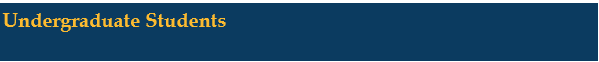     Assessing Feelings of Loneliness and Social Isolation in Long-Term Care Residents due to COVID-19 Regulations          Alexis Belval    Perceptions of Intimate Partner Violence in the Azores:  A Quantitative Study (Bridging the Atlantic)          Vanessa Branco, Mia Slater, Victoria Resendes, Emma Bovey, Alyssen Dacosta, Andrew Peterson, Kristen Hanna, Greenly Kelley, Amanda McGinn     Cardiovascular Disease in Brockton, MA           Allison LaBelle, Nicole Arruda, Courtney Carreiro, William Allen, Dylan Brennan, Megan Loiselle, Rebecca Shivers, Jenna Pellegrino, Marisa Beauvais, Ryan Carrigg      Accessibility at UMASS Dartmouth            Laurana Souza, Salena Rivera, Katelyn Barlow, Victoria Rossetti, Erin Foley, Morgan Joly, Mya Amaral, Abagael Biello, Hannah Carvalho, Alexis Ciambriello     Compassion Fatigue in Nurses During the Covid-19 Pandemic              Maya O. Desmond, Catherine Stetson, Sydney Leger, Jocelyn Gagnon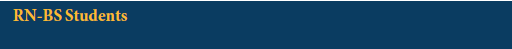       Does Participation in Cardiac Rehabilitation vs. Usual Medical Care without Cardiac Rehabilitation Improve Patient        Outcomes in Patients Diagnosed with Heart Failure (HFrEF or HFpEF)            Karen Evans    Alarm Fatigue with "True" vs. "False" Alarms          Michelle Chin    Alternative and Non-Pharmaceutical Methods to Opioid Medications          Leticia Dias 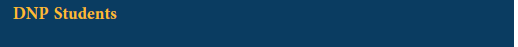     Evaluating the Effectiveness of Mindful Meditation in Coping with Work-Related Stressors that Lead to Burnout    Exacerbated by COVID-19 Amongst Critical Care Nurses          Ashley Alves     End-of-Life Educational Intervention on Critical Care Nurses’ Assessment of Respiratory Distress           Hannah Barth         The Implementation of a Palliative Care Screening Tool in the Intensive Care Unit           Elizabeth Monteiro     A Text Messaging Intervention to Reduce Burnout in Medical-Surgical Nurses          Stephanie DeMello       Alternative and Non-Pharmaceutical Methods to Opioid Medications           Leticia Dias      Examining Nurses Knowledge and Competence on The Emergency Severity Index (ESI) Triage Algorithm            Taryn Lee Andrews      Impacting Nurses’ Knowledge of Purposeful Hourly Rounding             Stacy Caron      Evaluating Nursing Satisfaction Completing Bedside Report with the Use of Electronic SBAR Handoff Tool             Erin Noonan       Improving Skilled Nursing Facility Nurses’ Knowledge of Caring for Patients with Heart Failure              Janice Thorpe       Mothers with Substance Use Disorder and Barriers to their Engagement in Treatment After Delivery               Thais G. Sousa        Utilization of a Patient Acuity Tool to Create Objective, Equitable Nurse-Patient Assignments                Rachel Ray          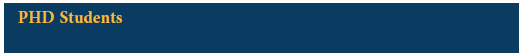 